p r a y . e v a n g e l i z e . d i s c i p l e.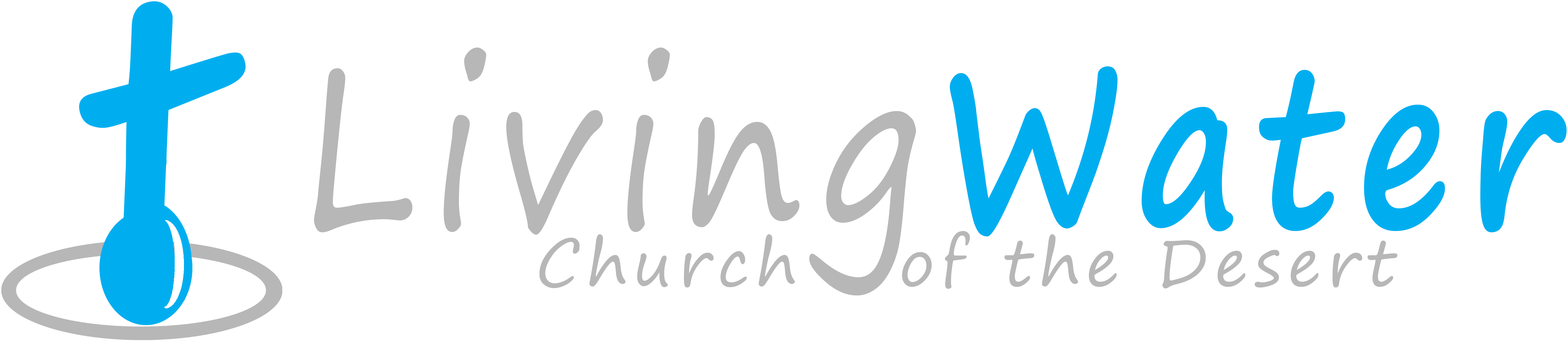 April 17th, 2016Jesus’ Wisdom given to 7 disciples1. The glorified Jesus seeks the  disciples2. The glorified Jesus gives the command3. The glorified Jesus feeds the  famished. Bible Text: John 21:1-15         Key Verse: John 21:4Key word: Disciple - follower of Christ                     WELCOME TO LIVING WATER CHUCHSchedule  for  this  weekWed.  - Worship Service at 7 p.m, The Book of Ezekiel.Wed   - Prayer  for the sick and our church at  6 PM.Thur. - Downtown Evangelism, 7 pm at the Sonny Bono Statue.Fri.    - Fasting day for our church (morning to noon or to sundown).Sat.    - Bible Fellowship and prayer at 11 am.  Sat.     -Discipleship Program at 12, noon timeSun.   - Prayer at 9 am, Worship Service at 10 am. WEDNESDAY EVENING SERVICE @ 7 PMThe Book of Ezekiel:  The author of the book is Ezekiel, a prophet, a man of visions who prophesied during of the Babylonian captivity  of Judah. The deportation took place in three stages: 605 BC when Daniel and his friends were taken in Babylon; 597 BC when Ezekiel and ten thousand  Jews were taken to captives  by Nebuchadnezzar; 586 BC when Nebuchadnezzar destroyed Jerusalem and the Temple. Ezekiel was about 25 years old when he became prisoner on a foreign land.  He not only condemns the sins of Judah, but sees God's final work in the life of His own people. "Ezekiel" means "God is my Strength" and every believer really needs to be strengthened by the  Lord. His ministry extended from 592 BC to 570 BC. PRAYER:  If you want to pray with us, we come together and pray on Wednesdays at 6 pm, on Saturday at 11am, and on Sunday at 9 am.  If you want someone to pray for you or someone you know, just fill out a connection card located on the back of the seats in the sanctuary and hand it to Pastor George.  If you want someone to pray with you, just ask, we have many caring prayer warriors.  We are here for you.Baptism: Water baptism takes place on the last Sunday of the month. Let us know in advance if you would like to be baptized.  Please, write your name and phone number on the connection card.Downtown Evangelism: Every Thursday we meet in front of Sonny Bono statue as the ambassadors for Christ. If you would like to be a part of the team, please, fill out the connection card today. Feed the Poor: The church continues to help the poor almost every day of the week. If you would like to donate dry food, please drop it at the church on Sunday morning, Wednesday evening or Saturday at 11 AM.Discipleship:     Acts 3:18," But those things which God foretold by the mouth of all His prophets, that the Christ would suffer, He has thus fulfilled. 19 Repent therefore and be converted, that your sins may be blotted out, so that times of refreshing may come from the presence of the Lord, 20 and that He may send Jesus Christ, who was preached to you before, 21 whom heaven must receive until the times of restoration of all things, which God has spoken by the mouth of all His holy prophets since the world began."  Bible Promises: John 14:1-6 1 "Let not your heart be troubled; you believe in God, believe also in Me. 2 In My Father's house are many mansions; if it were not so, I would have told you. I go to prepare a place for you. 3 And if I go and prepare a place for you, I will come again and receive you to Myself; that where I am, there you may be also. 4 And where I go you know, and the way you know." 5 Thomas said to Him, "Lord, we do not know where You are going, and how can we know the way?" 6 Jesus said to him, "I am the way, the truth, and the life. No one comes to the Father except through Me.  ________________________________________________________________________________________If you have any questions feel free to contact Pastor George or Lucia.Living Water Church                                                                           info@livingwaterps.org5000 Calle San Raphael #c5                                                             Palm Springs, CA 92264                                                                      (760) 898-5848     